T.C.KAYSERİ VALİLİĞİSULAMA BİRLİKLERİ DENETİM KOMİSYONU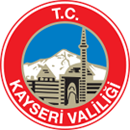 SARIMSAKLI POMPAJ SULAMA BİRLİĞİ İDARİ VE MALİ DENETİM RAPORURAPOR METNİGİRİŞGevher Nesibe Mah. Tekin Sok. Miraboğlu İş Merkezi 24/3 Kocasinan/KAYSERİ adresinde faaliyette bulunan Sarımsaklı Pompaj Sulama Birliğinin 2016 yılı işlemleri, Valilik Makamının 26.01.2017 tarih ve E.2157 sayılı Olur’una istinaden, 6172 sayılı Sulama Birlikleri Kanununun 18’inci maddesi kapsamında ‘idari ve mali’ denetimi yapılmıştır.ÖNCEKİ DENETİMSarımsaklı Pompaj Sulama Birliğinin 6172 Sayılı Kanun gereği Vali Yardımcısı Baha BAŞÇELİK Başkanlıda oluşturulan komisyonca 2015 yılı “ İdari ve Mali” denetimlerinin yapıldığı, ayrıca DSİ İç Denetim Birimi Başkanlığı elemanlarınca 2016 yılında İdari ve Teknik Denetime tabi tutulduğu görülmüştür.2. SULAMA BİRLİĞİ HAKKINDA GENEL BİLGİSarımsaklı Pompaj Sulama Birliği’nin Ana Statüsü, 6172 sayılı Kanunun uyarınca 11.06.2012 tarihli Bakanlık Olur’u ile yürürlüğe girmiştir. Sarımsaklı Pompaj Sulama Tesisi’nin işletme, bakım ve yönetim sorumluluğu 26.12.1995 tarihli Bakanlık Olur’u ile Sarımsaklı Pompaj Sulama Birliği’ne devredilmiş olup devir protokol tarihi 16.05.2012’dır.SARIMSAKLI POMPAJSULAMA BİRLİĞİNİNDEVRALDIĞI TESİSLERE İLİŞKİN GENEL BİLGİLERSarımsaklı Pompaj Sulama Birliğinin 09.09.2016. tarihinde yapmış olduğu olağan meclis toplantısı ile yeni yönetim kurulu, denetim kurulu üyelerini tekrar seçmiştir. Yapılan son seçim öncesi ve sonrası kurul yapısı aşağıdaki gibidir; Birlik müdürü ve birlik saymanı hakkındaki bilgiler aşağıdaki gibidir.Sulama Birliğinin Gayri Menkul Varlığı: Sulama Birliğinin bina varlığına aşağıdaki tabloda yer verilmiştir.Alet, Ekipman ve Makine-Araç Varlığı: Sulama Birliğinin alet, ekipman ve araç- makine varlığına ilişkin bilgiler aşağıdaki gibidir.3. DENETİME İLİŞKİN TESPİTLER3.1. İDARİ DENETİME İLİŞKİN TESPİTLER3.1.1. Birlik Meclisine İlişkin Tespitler3.1.1.1. Yönetim ve Denetim Kurulu Seçimi ve Seçim Dönemine İlişkin Tespitler:Kocasinan 2. İlçe Seçim Kurulu Başkanlığının gözetimi ve denetimi altında 04.09.25016 tarihinde Meclis Seçimleri yenilenmiş 07.09.2016. tarihinde Kesin Karara Bağlanmıştır. 09.09.2016 tarihinde Sarımsaklı Pompaj Sulama Birliği Olağanüstü toplantı yaparak Başkan, Yönetim ve Denetim Kurulu asil ve yedek üyelerin seçimini gizli oy açık tasnif usulü ile yapmıştır.3.1.1.2.Sulama Birliğinin Görev Alanındaki Yerleşim Yerlerine Göre Birlik Meclisi Üye Seçimine İlişkin Tespitler:Sarımsaklı Pompaj Sulama Birliği’nin Ana Statüsü’nün14’üncümaddesine göre Birlik görev alanındaki yerleşim yerlerine göre olması gereken veİlçe Seçim Kurulu Kararı’na göre seçilmiş olan meclis üye sayıları aşağıdaki gibidir.Kocasinan 2. İlçe Seçim Kurulu Başkanlığının gözetimi ve denetimi altında 04.09.25016 tarihinde Ana statünün 14. Maddesi gereği 36 kişilik meclis üye sayısı 36 kişi olarak Meclis Seçimleri yenilenmiştir. Eksik meclis üyesi yoktur.3.1.1.3. Borçlu Meclis ÜyeleriSulama Birliği meclis üyelerinin, sulama birliğine olan borçları gecikme faizleri dâhil aşağıdaki gibi olup Birlik Ana Statü madde 34’e göre “Birliğe borcu olanlar ile kendi dönemlerine ilişkin hesapları ibra edilmemiş olan yönetim kurulu üyeleri, denetim kurulu üyesi olamaz. Düzenlemesinden hareketle borçlular arasında yönetim ve denetim kurulu üyelerinin bulunmadığı anlaşılmıştır. 3.1.1.4 Meclis Toplantılarına Katılmayanlar	Yapılan incelemelerde birlik toplantılarına üst üste iki kez katılmayan üyeler olmadığı, tespit edilmiştir. Konuyla ilgili olarak Birlik Müdürü “Meclis toplantılarına mazeretsiz iki defa üst üste katılmayanlar meclis üyeliğinden düşürülüyor ”şeklinde beyanda bulunmuştur.  3.1.1.5.Birlik Meclisi Toplantılarına İlişkin TespitlerBirlik meclis karar tutanakları; 6172 sayılı Kanunun 6. Maddesinin 12. fıkrası ve Çerçeve Ana Statü’nün 26.maddesi kapsamında nitelikli çoğunlukla alınması gereken kararlar ve Çerçeve Ana Statü’nün 23., 24., ve 25. maddeleri kapsamında belirlenen toplanma usulü,  sadece meclisçe alınabilecek ve meclisçe yetki verilmesi üzerine hayata geçirilmesi mümkün olan kararlar göz önüne alınarak değerlendirilmiş olup aşağıdaki tespitlere varılmıştır. Meclis toplantıları mevzuatta belirtilen zaman dilimlerinde yapılmış. Meclis tutanaklarında katılımcı bilgileri ve kaç katılımcı olduğu ifade edilmiş, ayrıca hazirun tutulmuştur. Gözlemcilerin katılması halinde ise katılan gözlemcilere ve kurumlarına ait bilgilere yer verilmiş hazirunlarda ise gözlemci için imza hanesi açılmıştır. Sulama ücret ve ceza tarifelerinin onaylanması gibi nitelikli çoğunluğun zorunlu olduğu kararlarda kararların oybirliği ile mi veya kaç kabul kaç ret oyu ile verildiğine dair açıklamaya yer verilmiş. Yıllık Faaliyet Raporu Toplantılarına Birlik Başkanınca başkanlık edilmiştir. Gündem yazılı, olarak duyurulmuştur. Yönetim ve denetim kurulunu denetlemek ve ibra etmek konusunda denetim kurulu raporlarının birlik meclisine sunulmuş ve mecliste görüşülmüş. Kesinleşen meclis karar özetleri, birlik görev sahasına duyurulmuştur. Kararlar, DSİ Bölge Müdürlüğüne yazılı olarak gönderildiği görülmüştür.3.1.1.6.Ana Statü Madde 60 Gereği Birlikçe Çıkarılması Gereken Yönetmeliklere İlişkin TespitlerAna Statü madde 43, 44 ve 60. madde hükümlerine istinaden birlikçe 30.11.2012 tarihinde yapılan meclis toplantısı ile aşağıda yer verilen yönetmeliklerin çıkarıldığı tespit edilmiştir. 1-Satın Alma ve İhale Yönetmeliği2-Personel Yönetmeliği ve Teşkilat Şeması3-Bütçe ve Muhasebe Yönetmeliği3.1.1.7. Başkan Vekili Seçimine İlişkin Tespit:Ana Statü Madde 38 gereği26.09.2016 tarihli Yönetim Kurulu Kararı ile Mesut BAYRAM meclis başkan vekili olarak tayin edilmiştir.3.1.1.8.Yönetim Kurulu Üyeleri, Birlik Başkanı ve Denetim Kurulu Üyelerine Ödenmesi Gereken Huzur Haklarına İlişkin TespitlerSarımsaklı Pompaj Sulama Birliği Meclisi’nin 23.11.2016 tarihli meclis toplantısı gündem maddesi. Karar No:9. kapsamında huzur hakları hakkında, Birlik Başkanına brüt asgari ücretin iki katı tutarında aylık huzur hakkı ödenmesinin, Yönetim Kurulu Üyelerine brüt asgari ücretin dörtte biri(1/4) oranında aylık huzur hakkı ödenmesinin, Denetim Kurulu Üyelerine brüt asgari ücretin yüzde ellisi(1/2) oranında yılda bir kez huzur hakkı ödemesi yapılmasına karar verildiği tespit edilmiştir. Yapılan ödemelerin alınan kararlarla uyumlu olduğu tespit edilmiştir.Birlik organlarının aldıkları ücretler ile ödenebilecek en yüksek ücretlere aşağıda yer verilmiştir.24.11.2014 tarihli Meclis Kararının 7.Maddesinde 2015-2016 yılları için Huzur Haklarının Belirlendiği görülmüştür. Birlik Meclisinin dönem başı (Kasım) toplantılarında huzur hakları belirlenmiştir. Birlik başkanına verilen huzur hakkı brüt asgari ücretin 2 katı kadar net ödeme yapılacak şekilde belirlenmiştir.Huzur hakları belirlenirken alınan kararlarda yer verilen ifadeler mevzuatla bire bir uyumludur. Denetim ve yönetim kurulu üyelerine “toplantı başına” huzur hakkı verilmesi kararlaştırılmıştır.Huzur hakkı ödemelerine ilişkin İşletme ve Bakım dairesi Başkanlığı’nın 08/12/2015 tarih ve 811236 sayılı yazısı eki Gelir İdaresi Başkanlığı’nın görüş yazısı dikkate alınarak yasal kesintiler yapılmıştır.3.1.2. Yönetim Kuruluna İlişkin TespitlerBirlik Yönetim Kurulunun Birlik Ana Statünün 33’üncü maddesi gereği her ay en az iki defa olmak üzere toplanması gerekmektedir. Sarımsaklı Pompaj Sulama Birliği Yönetim Kurulu 2016.Yılında 24 kez toplanarak 44 adet karar almıştır. Birlik Yönetim Kurulunun 2016 yılında yaptığı toplantılar incelendiğinde, toplantı nisabı ve karar yeter sayısının Birlik Ana Statüsü ’ne uygun olduğu görülmüştür. 3.1.3. Denetim Kuruluna İlişkin TespitlerBirlik Ana Statüsü ’nün 35’inci maddesinin birinci fıkrasının (a) bendi uyarınca birlik denetim kurulunun, başkan ve yönetim kurulunun görevlerini mevzuata uygun olarak yürütüp yürütmediğini, yapılan harcamaların meclis ve yönetim kurulu kararları ile mevzuata uygun olup olmadığını birlik meclisi adına denetleyerek rapor hazırlamak ve birlik meclisine sunmak olduğu belirtilmiştir.Birlik denetim kurulu meclis olağan toplantılarından bir hafta önce 16.11.2016-18.04.2016 tarihlerinde en yaşlı üye tarafından belirlenen gün ve saatte toplanmış. Kurul raporları meclisle paylaşıldığı denetleme esnasında görülmüştür.3.1.4. Birlik Teşkilatına İlişkin Tespitler6172 sayılı Kanun’un 14 Birlik Ana Statüsü ‘nün 43. ve 44. maddelerine göre birlik teşkilatlanması ve personel istihdam şekli incelenmiştir.Sulama Birliğinin personel yapısına ilişkin bilgiler aşağıdaki gibidir, Birlik müdürü ve saymanı istihdam edilmiştir. Birlik personel yapısı işletme talimatında belirlenen kriterleri karşılamaktadır. Birlik çalışanlarının İş Sağlığı Güvenliği Eğitimi aldığı tespit edilmiştir.Birlik Müdürü aynı zamanda Ziraat Yüksek Mühendisi olup saymanı ise Bilgisayarlı Muhasebe Sertifikası mevcuttur.2016 yılı içerisinde birliğe yeni personel alımı yapıldığı tespit edilmiştir. İşe alınan personelin işe alım usulünün İşletme ve Bakım Dairesi Başkanlığı’nın 06/10/2015 tarih ve 650504 sayılı yazısına istinaden “Kamu Kurum ve Kuruluşlarına İşçi Alınmasında Uygulanacak Usul ve Esaslar Hakkında Yönetmelik” kapsamına uygun olmayarak İŞ-KUR aracılığıyla yapıldığı tespit edilmiştir. 3.1.5. Birlik Bütçesi ve Birlikten Olan Kurum Alacaklarına İlişkin Tespitler3.1.5.A 2016Yılı Bütçesi Genel Bilgi:Sulama Birliğinin 2016 Yılı bütçesi 20.01.2016 tarihinde Bölge Müdürü tarafından onaylanmıştır.2016 Yılı Kesin hesapları ise 25.04.2016 tarihinde Birlik Meclisince onaylanmıştır. Bütçe onay için DSİ’ye gönderilmiştir. Bütçeye ayrıntılı harcama programları ile finansman programları eklenmiştir. Ayrıca Meclis onayına sunulan bir çalışma programı bulunmaktadır. 6172 7/5-h, ı, i bentlerine uygun ödenek ayrılmıştır. Kesin hesapların bir örneği DSİ Bölge Müdürlüğüne gönderilmiştir. 3.1.5.B.Birlik Bütçesi Gerçekleşmeleri, Bakım Onarım Giderleri ve Personel Giderleri Konusundaki Tespitler2016 Yılı Bütçesinin Gerçekleşme Oranları Yılı Personel Giderleri aşağıdaki gibidir,2016 Bütçe ve kesin hesapların incelenmesi sonucunda huzur haklarının, personel giderleri içerisinde gösterilmediği görülmüştür. 6172 Sayılı Kanunun 14.maddesine uygun olarak yeniden hesaplanan personel giderlerinin ise aşağıdaki gibi olduğu tespit edilmiştir. Sarımsaklı Pompaj Sulama Birliği Bakım –Onarım Bütçesi Giderleri aşağıdaki gibidir; Sulama Birliği bakım onarım bütçesi gerçekleşmesi aşağıdaki tabloda verilmiştir.3.1.5.C. Sulama Birliğinden Olan DSİ Alacaklarına İlişkin Tespitler 12.Bölge Müdürlüğü Strateji Şube Müdürlüğünden alınan bilgilere göre Birliğin DSİ Genel Müdürlüğü’ne olan yatırım geri ödeme, BAK-ONAR ve yenileme projeleri borçlarına ait bilgiler aşağıdaki tabloda verilmiştir.Kalan Bakiye: 224.721,90 TL3.1.6.Sulama Birliğinin Ekonomik Durumuna İlişkin Tespitler2016 yılı bütçesi tahmini olarak 2 000 000TL Gelir ve gider şeklinde tahmin edilmiştir. Buna karşılık 2016 yılı Gelir Kesin Hesabına göre yılı Net Tahsilatı 2 107 508.68TL olup, 2016 yılı Gider Kesin Hesabına göre 1 877 167.82TL, olarak gerçekleşmiş olup 2017 yılına              +230 340, 86TL devretmiştir. 3.1.6.A. Birliğin Tahakkuk/Tahsilat Durumuna İlişkin TespitlerSulama Birliğinin tahakkuk etmiş ancak tahsil edilmeyen alacaklarının durumuna aşağıda yer verilmiştir.Mükellef Alacak Listesine göre birliğin alacak faizi dâhil 1.069.649,92 TL toplamayacağının olduğu bu alacağın 0-TL tutarındaki kısmının ise yapılandırma kapsamına alındığı tespit edilmiştir. Bu alacağın icra takibine alınan genel toplamının ise 92 600-TL olduğu tespit edilmiştir.  Su kullanım hizmet bedeli tahakkuk/tahsilat oranının 2016 yılında % 66,3 olarak gerçekleştiği ilgili yıl Bütçe Gelir Kesin Hesaplarının incelenmesi sonucunda tespit edilmiştir. Tahakkuk/tahsilat oranının düşüklüğü konusunda birlik saymanı, “Tahsilatı 01.09.2016 ve 01.12.2016 tarihlerinde iki taksitle yaptıklarını ve tahsilatın diğer yıla sarktığı için düşük gözüktüğü ”şeklinde beyanda bulunmuştur. Su kullanım hizmet bedeli alacakları ile ilgili olarak birlik saymanına tahsilatı artırmak için ne tip önlemler alındığı – erken ödeme indirimi gibi uygulamaları olup olmadığı sorulmuş olup, birlik saymanı “erken ödeme indirimi uygulamalarının olmadığı ”şeklinde beyanda bulunmuştur. Birlik alacaklarına gecikme faizi işletmektedir.3.1.6.B. Birlik Gelirlerinin Yönetilmesine İlişkin Tespitler 	Birliğin mevzuat kapsamında elde etmesi gereken gelirlerinin gerçekleşme durumu aşağıda yer verildiği gibidir,2016 yılı bütçesi tahmini olarak 2 000 000TL Gelir ve gider şeklinde tahmin edilmiştir. Buna karşılık 2016 yılı Gelir Kesin Hesabına göre yılı Net Tahsilatı 2 107 508.68TL olup, 2016 yılı Gider Kesin Hesabına göre 1 877 167.82TL, olarak gerçekleşmiş olup 2017 yılına +230 340, 86TL devretmiştir. Birlik gelirlerinin ve giderlerinin iyi yönetildiği kanaatine varılmıştır.3.1.6.B.1.Katılım Paylarına İlişkin Tespitler Birlik ana statüsünde (veya meclisi kararı ile usulüne uygun olarak belirlenen katılım payı) tutarı 20.TL’dir. Toplam katılım payı 4127,55 olup, 4127,55 tutarındaki kısmı ise tahsil edilmiştir.3.1.6.B.2.Ceza Tarifelerine İlişkin TespitlerBirlik meclisince ceza tarifeleri mevzuata uygun olarak belirlenmiştir. 2016 yılı Kesin hesap verilerine göre tahsil edilen cezalar 0 TL olup 0TL tutarındaki kısmı ise tahsil edilmemiştir. Belirlenen herhangi bir idari para cezası bulunmamaktadır.3.1.6.B.3.Üye Olmayanlara Farklı Fiyat Uygulamasına İlişkin TespitlerSulama birliğinin üye olmayan su kullanıcılarına farklı fiyat uygulamasını hayata geçirdiği tespit edilmiş olup su kullanıcılarına ilişkin sayısal tespitler aşağıda yer verildiği gibidir. Sulama birliğinin üye olmayan su kullanıcılarına farklı fiyat uygulamasını yapmadığı anlaşılmıştır. 3.1.6.C. Birliğin Borçlarına İlişkin Tespitler: Birliğin personeline ve kamu kurumlarına olan borç bilgileri aşağıdaki tabloda yer verildiği gibidir,Sulama birliğinin borcu bulunmamaktadır. 3.1.7. Su Kullanım Hizmet Bedeline İlişkin TespitlerBirlik meclisince 23.11.2016tarihli meclis toplantısında onaylanan 2017 yılı Su Kullanım Hizmet bedelleri aşağıdaki tabloda yer verildiği gibidir,Su kullanım hizmet bedellerinin dönem başı ve bütçenin belirlendiği toplantı olan Kasım toplantısında toplantısın da belirlendiği anlaşılmıştır. Üye olmayanlara farklı bir fiyat uygulaması yapılmamıştır.3.1.7.A. Su Kullanım Hizmet Bedeli Onaylarında Nitelikli Çoğunluğun Sağlanıp Sağlanmadığına İlişkin TespitlerHazirun listesine göre 2016 yılı su kullanım hizmet bedellerinin üye sayısının 2/3’ünü karşılar nitelikte kabul edildiği tespit edilmiştir3.1.7.B. Hizmet Bedellerinin Bakanlar Kurulu Kararlarında Yer Verilen İndirim ve Uygulamalara Uygun Olup Olmadığına İlişkin Tespitler 2016. yılına ait Su Kullanım Hizmet bedelinde kullanılan tarifelere ait toplam ürün bazında tahakkuklarını gösteren  “DSİ’ce İşletilen Sulamalarda Sulanan Alanlar ve Çeşitleri” (25 No’ lu Form) formu ve tahakkuk cetvelleri ve tahsilatlarda yer verilen fiyatlandırmalarla uyumlu olduğu tespit edilmiştir. YAS kuyuları ücretlendirmesi yapılmıştır.3.1.8. Sulama Birliği Tarafından Tutulan Defter ve Kayıtlara İlişkin TespitlerSulama Birliği tarafından tutulan defterlere ilişkin bilgiler aşağıdaki gibidir, Meclis ve yönetim kurulu karar defterlerinin mevzuata uygun ve güzel bir şekilde tutulduğu denetleme esnasında tespit edilmiştir.3.MALİ DENETİME İLİŞKİN TESPİTLER1- 07.04.2016 tarih ve 175 nolu yevmiye kaydı ile bir fazla hizmet ve malzeme alımlarında muhasebe işlem fişi ile ödemenin yapıldığı görülmüş olup, uygulamanın ödeme emri belgesi ile yapılması yapılan her iş için ayrı ayrı belge düzenlemesi gerekmektedir. 2-Doğrudan temin usulü ile yapılan alımlarda Harcama Belgeleri Yönetmeliğindeki bağlayıcı belgeleri eksik olduğu, Avans harcamalarında onay belgesinin eksik olduğu, personel avanslarında görevlendirme yazısının bulunmadığı, fazla mesai ödemlerinde olur yazısı ve puantajın eklenmediği görülmüştür.3-09.03.2016 tarih ve 131 nolu yevmiye ile personel avansı hesabının 161 olması gerekirken 160 iş avansları hesabı olarak çalıştırıldığı görülmüştür.DEĞERLENDİRME SONUÇ VE ÖNERİLER1- Ödeme evraklarında Harcama Belgeleri Yönetmeliğinde belirtilen evrakların eksiksiz olarak hazırlanarak, eksikliğe mahal verilmemesi ve evraklarda eksik imza olmamasına azami dikkat edilmesi.Gerektiği sonucuna varılmıştır. 01.10.2017							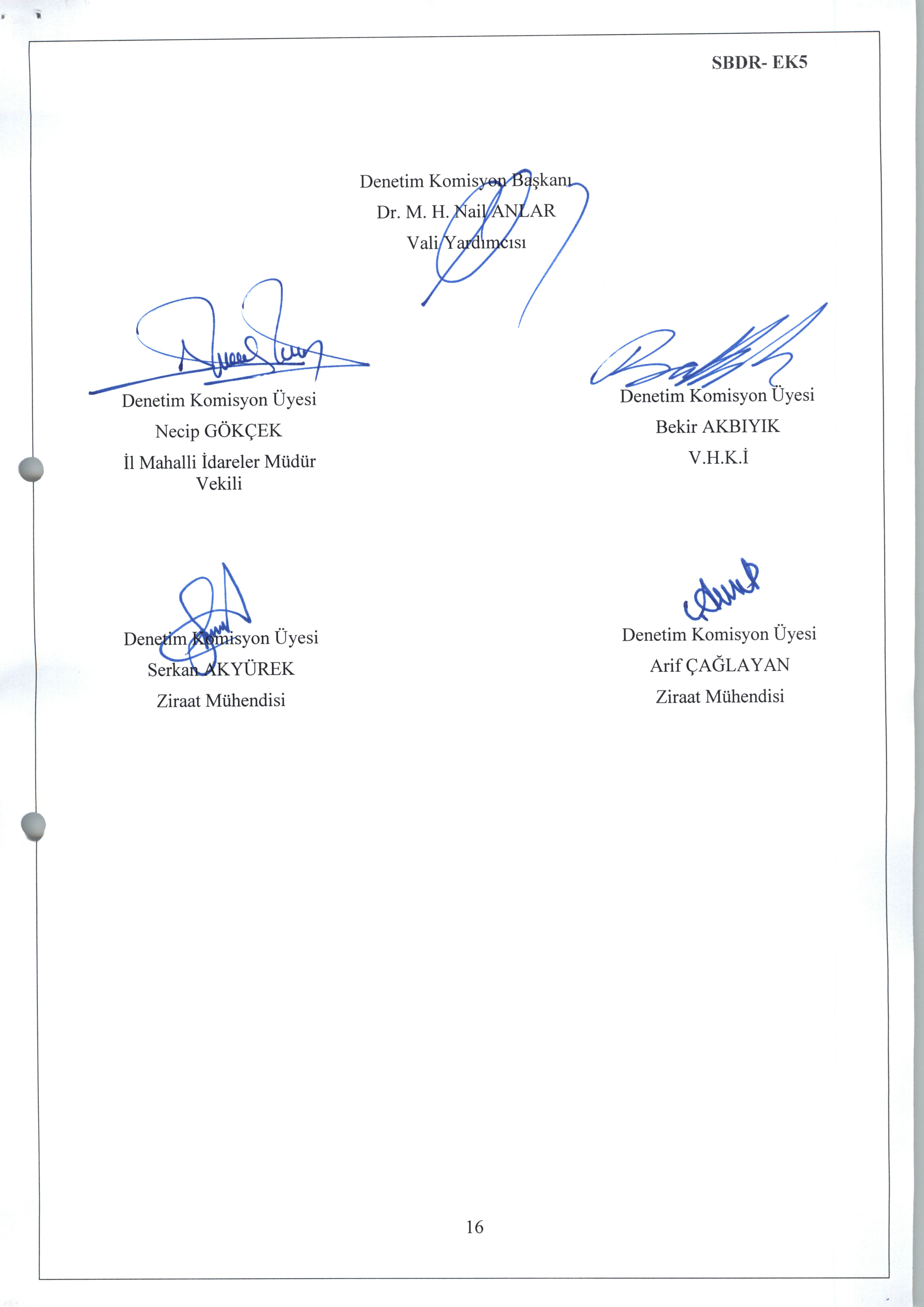 
Vali  YardımcısıRAPOR YILI : 2016YeriGevher Nesibe Mah. Tekin Sok. Miraboğlu İş Merkezi 24/3 KOCASİNAN/KAYSERİ  İşletmeye Alındığı Yıl1968Devir Yılı (Bakanlık Olur tarihi)26.12.1995Su Kaynağı89 Adet YAS kuyusu	Net Sulama Alanı (cazibe (ha)  pompaj (ha) ayrı ayrı belirtilip toplam yazılacaktır)Cazibe: 0haNet Sulama Alanı (cazibe (ha)  pompaj (ha) ayrı ayrı belirtilip toplam yazılacaktır)Pompaj: 3300 haNet Sulama Alanı (cazibe (ha)  pompaj (ha) ayrı ayrı belirtilip toplam yazılacaktır)Toplam: 3300 haSu Temini (Cazibe/Pompaj) Pompaj					Şebeke TipiBeton kaplamalı-Toprak kanalProjesinde Önerilen Sulama YöntemiYağmurlama-SalmaMevcut Sulama Yöntemi Yağmurlama-Salma	Adı SoyadıGöreviMevcut Durumİlk Seçim Dönemi ile Son
Seçim Dönemi  Arası Üyelik DurumuABDULLAH BORAZANYönetim Kurulu BaşkanıGörevde22.09.201204.09.2016DeğişmemişCELAL DİKMENYönetim Kurulu Asıl üye04.09.2016 DeğişmişMEHMET TEMİRYönetim Kurulu Asıl üye04.09.2016DeğişmişMESUT BAYRAMYönetim Kurulu Asıl üye04.09.2016DeğişmişSALİH İLHAMYönetim Kurulu Asıl üye04.09.2016DeğişmişSAMİ AKDEMİRYönetim Kurulu Yedek Üye04.09.2016DeğişmişFATİH KORAMAZYönetim Kurulu Yedek Üye04.09.2016DeğişmişMEHMET DİKMENYönetim Kurulu Yedek Üye04.09.2016DeğişmişKASIM ÇALIŞKANYönetim Kurulu Yedek Üye04.09.2016DeğişmişEMRULLH YAVUZDenetim Kurulu Asıl Üye04.09.2016DeğişmişAHMET COŞKUNERDenetim Kurulu Asıl Üye04.09.2016DeğişmişALİ ANTALDenetim Kurulu Asıl Üye04.09.2016DeğişmişKAMLİ BAYRAMDenetim Kurulu Yedek Üye04.09.2016DeğişmişMUSTAFA KORAMAZDenetim Kurulu Yedek Üye04.09.2016DeğişmişAHMET KIYDenetim Kurulu Yedek Üye04.09.2016DeğişmişGöreviAdı SoyadıMesleğiHizmet SüresiBirlik MüdürüLevent KARACAZiraat Mühendisi10.06.2005/12 yılBirlik SaymanıAhmet ÖZÇELİKMakina Teknikeri/SAYMAN01.07.2005/12 YılSIRA NOBİNANIN CİNSİADEDİİKTİSAP ŞEKLİ *İKTİSAP YILI1Hizmet Binası1SATINALMA2006 (BÜRO)2Lojman3Depo-Ambar 1 DSİ4GarajSIRAC İ N S İMEVCUT   NO.C İ N S İ AdetC İ N S İBİRLİK ARAÇ ve MAKİNE DURUMUBİRLİK ARAÇ ve MAKİNE DURUMU1R.12 STW OTOMOBİL1978 / 1 ADET2PİCKUP - KAMYONET1999 / 1 ADET3BEKO LODER2004 / 1 ADETTRANSİT CONNECT2010 / 1 ADETSulama Birliğinin Görev Alanındaki Yerleşim Yerlerine Göre Birlik Meclisi Üye Sayıları *Sulama Birliğinin Görev Alanındaki Yerleşim Yerlerine Göre Birlik Meclisi Üye Sayıları *Sulama Birliğinin Görev Alanındaki Yerleşim Yerlerine Göre Birlik Meclisi Üye Sayıları *Sulama Birliğinin Görev Alanındaki Yerleşim Yerlerine Göre Birlik Meclisi Üye Sayıları *Sulama Birliğinin Görev Alanındaki Yerleşim Yerlerine Göre Birlik Meclisi Üye Sayıları *Sıra NoYerleşim Birimi AdıSeçilmesi Gereken Meclis Üye Sayısı Mevcut Birlik Meclis Üye Sayısı Eksik Üye Sayısı **Sıra NoYerleşim Birimi AdıSeçilmesi Gereken Meclis Üye Sayısı Mevcut Birlik Meclis Üye Sayısı Eksik Üye Sayısı **1AKİN662BUĞDAYLI333ELAGÖZ554HASANARPA445YAZIR776ALÇATEPE227KOCASİNAN99TOPLAMTOPLAM3636TABLO A SARIMSAKLI POMPAJ SULAMA BİRLİĞİ MECLİS TOPLANTILARITABLO A SARIMSAKLI POMPAJ SULAMA BİRLİĞİ MECLİS TOPLANTILARITABLO A SARIMSAKLI POMPAJ SULAMA BİRLİĞİ MECLİS TOPLANTILARITABLO A SARIMSAKLI POMPAJ SULAMA BİRLİĞİ MECLİS TOPLANTILARITABLO A SARIMSAKLI POMPAJ SULAMA BİRLİĞİ MECLİS TOPLANTILARITABLO A SARIMSAKLI POMPAJ SULAMA BİRLİĞİ MECLİS TOPLANTILARITABLO A SARIMSAKLI POMPAJ SULAMA BİRLİĞİ MECLİS TOPLANTILARITABLO A SARIMSAKLI POMPAJ SULAMA BİRLİĞİ MECLİS TOPLANTILARIS.NO04.09.2016 (OLAĞAN ÜSTÜ)04.09.2016 (OLAĞAN ÜSTÜ)23.11.2016 (OLAĞAN)23.11.2016 (OLAĞAN)17.04.2017 (OLAĞAN)17.04.2017 (OLAĞAN)1ÜYE AD-SOYADKatıldıKatılmadıKatıldıKatılmadıKatıldıKatılmadı2ABDULLAH BORAZANXXX3AHMET COŞKUNERXXX4AHMET KIYXXX5AHMET KORAMAZXXX6ALİ ANTALXXX7CELAL DİKMENXXX8EMİR ALEGÖZXXX9EMRULLAH YAVUZXXX10ERSOY TEMİRXXX11FAHRETTİN YILMAZXXX12FATİH KORAMAZXXX13HACI ALİ TAPINÇXXX14HAMDİ TURHALXXX15HANİFİ BOZTEPEXXX16HÜSEYİN KORAMAZXXX17KADİR İNCEXXX18KAMİL BAYRAMXXX19KASIM ÇALIŞKANXXX20MAHMUT İÇMEXXX21MAHMUT SÖNMEZXXX22MAHMUT TANIŞXXX23MEHMET DİKMENXXX24MEHMET TEMİRXXX25MEHMET YAZIRXXX26MEHMET YILMAZXXX27MESUT BAYRAMXXX28MUSTAFA KORAMAZ XXX29NURİ VURGANXXX30PAŞA SEVİMXXX31SALİH İLHAMXXX32SAMİ AKDEMİRXXX33SİNAN SEVİMXXX34SÜLEYMAN BORAZAN (ALİ)XXX35SÜLEYMAN BORAZAN (SÜLEYMAN)XXX36TURHAN CENNETXXX37YUSUF BAYRAMXXXYıl2016 Yılı Ödenebilecek En Yüksek Ücret2016 Yılı Ödenebilecek En Yüksek Ücret2016 Yılı Ödenen2016 Yılı ÖdenenOcak-Haziran2016Temmuz-Aralık2016Ocak-Haziran2016Temmuz-Aralık2016B. Başkanına Aylık Ödenen Huzur Hakkı1647*3=49411647*3=494132943294Y.K. Üyelerine Aylık Ödenen Huzur Hakkı 1647/2=823,51647/2=823,5411,75411,75D.K. Üyelerine Yıllık Ödenen Huzur Hakkı 1647/2=823,50(Yılda Bir Defa)823,5823,5Sarımsaklı Pompaj Sulama BirliğiSarımsaklı Pompaj Sulama BirliğiSarımsaklı Pompaj Sulama BirliğiSarımsaklı Pompaj Sulama BirliğiSarımsaklı Pompaj Sulama BirliğiSarımsaklı Pompaj Sulama BirliğiSarımsaklı Pompaj Sulama BirliğiSıra NoAdı-SoyadıGöreviÖğrenim Düzeyi / Mezun Olduğu BölümSayısıHizmet Süresiİş Sağlığı ve Güvenliği Eğitime Katılım Belgesi (E/H)1LEVENT KARACABirlik MüdürüY. LİSANS/ZİRAAT MÜH.112E2AHMET ÖZÇELİKBirlik SaymanıÖNLİSANS/TEKNİKER112E3GAZANFER KAHRAMANTahsildarÖNLİSANS/İŞLETME112E4NECDET AHRAZSu Dağıtım PerİLK OKUL115E5HASAN KILINÇSu Dağıtım PerİLK OKUL110E6TALİP KEÇECİSu Dağıtım PerİLK OKUL11E7KAHRAMAN ASLANSu Dağıtım PerİLK OKUL11E8MUSTAFA TEMİZSu Dağıtım PerİLK OKUL1MevsimlikEOnaylanan Toplam BütçeGerçekleşen 
Gelir BütçesiGelir Bütçesinin Gerçekleşme Oranı (%)Gerçekleşen 
Gider BütçesiGider Bütçesinin Gerçekleşme Oranı (%)Gerçekleşen Gelir-Gider Bütçesi Arasındaki Fark2 000 0002,107,508.68  %105,071,877,167.82  %93,85+230 340,86En Son Yılı Gerçekleşen
Bütçe GeliriEn Son Gerçekleşen Bütçe Gelirinin Yeniden Değerlenmiş Tutarı (A)2016Yılı Gerçekleşen
Personel Gideri (B)2016Yılı Toplam Personel Giderlerinin En Son Gerçekleşen Yeniden Değerlenmiş Bütçe Gelirine Oranı ( C ),  (C=B x 100 / A)2,107,508.68  2 188 226,26285444,4313,04TutarTahsil Edilen Su Kullanım Hizmet Bedeli 1 982 016,03 Tahsil Edilen Para Cezası 0 Tahsil Edilen Katılım Payı 4 127,55 Tahsil Edilen Gecikme Zammı 115 478,43 TOPLAM   2 101 622,01Gerçekleştirilen Bakım Onarım Gideri 253 687,13 Yatırım Bedeli Geri Ödemesi 44 944,38 TOPLAM  298 631,51Yapılan Bakım Onarım Giderlerinin Tahsil Edilen Teşebbüs Gelirlerine Oranı  %14,20Yılı Bütçesinde Yer Alan Bakım Onarım Ödeneği275 000 Yapılan Bakım Onarım Giderinin Yılı Bütçesinde Ayrılan Bakım Onarım Ödeneğine Oranı (Bakım onarım ödeneğinin kullanılma oranı)%108,5İHALE BEDELİPEŞİN ÖDENEN1.TAKSİT2.TAKSİT3.TAKSİT4.TAKSİT5.TAKSİT6.TAKSİT7.TAKSİT78.652,6644.944,3844.944,3844.944,3844.944,3844.944,3844.944,3844.944,38SON ÖDEME TARİHİ30.09.201530.04.201630.04.201730.04.201830.04.201930.04.202030.04.202130.04.2022ÖDENDİĞİ TARİH30.09.201528.04.201618.04.2017Mükellef SayısıBirlik Üye SayısıÜyelerin Katılım payı Ödedikleri Alan (da)Üye Olmayan Su Kullanıcısı Sayısı% ÜyelikDurumu95078816282Personele Maaş/Ücret BorcuSGK Prim BorcuEnerji Borcu AnaparaEnerji Borcu ceza+ faizDiğer Borçlar00000SARIMSAKLI POMPAJ SULAMA Birliği 2016 Yılı Su Kullanım Hizmet Bedeli*SARIMSAKLI POMPAJ SULAMA Birliği 2016 Yılı Su Kullanım Hizmet Bedeli*SARIMSAKLI POMPAJ SULAMA Birliği 2016 Yılı Su Kullanım Hizmet Bedeli*SARIMSAKLI POMPAJ SULAMA Birliği 2016 Yılı Su Kullanım Hizmet Bedeli*SARIMSAKLI POMPAJ SULAMA Birliği 2016 Yılı Su Kullanım Hizmet Bedeli*SARIMSAKLI POMPAJ SULAMA Birliği 2016 Yılı Su Kullanım Hizmet Bedeli*SARIMSAKLI POMPAJ SULAMA Birliği 2016 Yılı Su Kullanım Hizmet Bedeli*SARIMSAKLI POMPAJ SULAMA Birliği 2016 Yılı Su Kullanım Hizmet Bedeli*SARIMSAKLI POMPAJ SULAMA Birliği 2016 Yılı Su Kullanım Hizmet Bedeli*Bitki ÇeşidiBakanlar Kurulu Tarafından Belirlenen Tarife (TL/da
GRUP 4 )Bakanlar Kurulu Tarafından Belirlenen Tarife (TL/da
GRUP 4 )Birlik Meclisince 
Belirlenen 
Tarife (Tl/da) MetreküpBirlik Meclisince 
Belirlenen 
Tarife (Tl/da) MetreküpBirlik Meclisince 
Uygulanan İndirimlerBirlik Meclisince 
Uygulanan İndirimlerÜye OlanlarÜye
OlmayanlarBitki ÇeşidiCazibe PompajCazibe PompajCazibe PompajMetreküp 0,0940.115Yağmurlama Metreküp0.170DSİ 12.Bölge Müd.26.01.2016 tarih ve 27947743-841.01.01-54995 sayılı Onayları2016 SULAMA  BİRLİĞİ2016 SULAMA  BİRLİĞİ2016 SULAMA  BİRLİĞİ2016 SULAMA  BİRLİĞİ2016 SULAMA  BİRLİĞİ2016 SULAMA  BİRLİĞİDefterin TürüDefter Tutuluyor mu? (E/H)Bilgisayar Ortamında Tutuluyor mu? (E/H)Defter sıra numarasına uygun, eksiksiz ve düzenli tutuluyor mu? (E/H)Defter El Yazısıyla mı Bilgisayar Çıktısı Yapıştırılarak mı TutuluyorAçıklama*Defterin TürüDefter Tutuluyor mu? (E/H)Bilgisayar Ortamında Tutuluyor mu? (E/H)Defter sıra numarasına uygun, eksiksiz ve düzenli tutuluyor mu? (E/H)Defter El Yazısıyla mı Bilgisayar Çıktısı Yapıştırılarak mı TutuluyorAçıklama*Meclis Karar DefteriEEEEL YAZISIYönetim Kurulu Karar DefteriEEEEL YAZISIGelen ve Giden Evrak Kayıt DefteriEEEEL YAZISISulayıcı ve Kullanıcı Kayıt DefteriEEEEL YAZISINOTER ONAYLIDefter-i Kebir (Büyük Defter)EEÇIKTI/DOSYALAMAYIL SONU ÇIKTIYevmiye DefteriEEÇIKTI/DOSYALAMAYIL SONU ÇIKTIEnvanter DefteriEEÇIKTI/DOSYALAMAYIL SONU ÇIKTIKasa DefteriEEÇIKTI/DOSYALAMAYIL SONU ÇIKTIDemirbaş DefteriEEÇIKTI/DOSYALAMAYIL SONU ÇIKTIDiğer